Notulen Leerlingenraad				No. 2Wanneer: 	19 december 2019Tijd: 		8:30 – 9:00 uur Agenda naar:  Daphne, Suus, Bente, Jesse, KarlijnAanwezig:	Daphne, Suus, Bente, Jesse, Karlijn		1Opening:   Actie / status2Ingekomen post:3Notulen en ActielijstVoorstellen op de website / GPDoorgeven welke boeken we moeten aanschaffen van het geld dat is opgehaald tijdens de KinderboekenweekKarlijn en Jesse stukje websiteEven checken of het ook echt op de website staatBente, Daphne, Suus stukje GPIn januari GP even bekijken of we er ook echt in staan. Alle leden eigen groep inventariserenKarlijn maakt 1 gezamenlijke lijst.Karlijn heeft de lijst klaar, maar ligt nog in haar vak. Karlijn zorgt dat deze lijst vandaag in het postvak van juf Roos komt. 4Te bespreken onderwerpen:Evalueren Kiwi stickers sparenHet sparen ging heel goed en heel erg snel. Lastig was wel dat sommigen de stickers op een plastic zakje hadden geplakt. Deze waren lastig om er af te halen zodat ze op de kaart konden worden geplakt. De kaart kwam best laat, daardoor moesten de stickers even bewaard blijven. Maar doordat we op tijd waren begonnen met het sparen van stickers hebben we het voor elkaar gekregen om voor het maximaal aantal ballen te sparen. Nu afwachten wanneer de ballen worden geleverd.Cadeau van Jantje Beton evaluerenHet volleybalnet is aangeschaft en wordt wekelijks opgezet. Meester Gerrit helpt hierbij. Op dinsdag en donderdag wordt het net opgezet. Alle groepen hebben er al veel gespeeld. Er moeten ook nog extra speelmaterialen worden geleverd. Jesse vraagt na bij juf Michelle of deze materialen al zijn besteld en wat de mogelijke levertijd is. De leerlingenraad gaat vandaag het net samen opzetten, omdat meester Gerrit afwezig is. Dit doen zij in overleg met de leerkracht. Fietsen netjes plaatsen in het fietsenhokDe ervaring is dat de fietsen nu redelijk worden neergezet. Rondom de brandtrap is het belangrijk dat er geen fietsen worden geplaatst i.v.m. veiligheid wanneer er een evacuatie moet plaatsvinden. Met elkaar blijven we in de gaten houden dat de fietsen netjes in het fietsenhok worden geplaatst. Zand in de school, zand in de zandbakAl het zand al bij de zandbak van je afkloppen. De leerlingenraad geeft aan dat het handig is om speciale voetveeg bezems te kopen zodat alle kinderen daarin de schoenen kunnen afvegen.  2 a 3 stuks is de wens. Juf Alice neemt dit mee naar het team en bekijkt of we dit op kunnen nemen in de begroting voor 2020. Voordeur van de school op slotWanneer iedereen aan het werk is op school zien we niet altijd wie er binnen komt. Het is daarom belangrijk dat externen eerst even aanbellen voordat ze naar binnen kunnen. Samen zorgen we ervoor dat deze deur met regelmaat op slot wordt gedaan. Kerstviering donderdagavondDe leerlingenraad vind het een leuk idee om de groepen aan te kondigen voorafgaand aan de voorstelling. Juf Alice zal een openingspraatje houden. Groep 1-2-3 wordt aangekondigd door: Suus, Bente, DaphneGroep 4-5-6 wordt aangekondigd door: Karlijn en JesseGroep 7-8 wordt aangekondigd door: Suus, Bente, Daphne5Mededelingen/rondvraag vanuit:TEAM:   Bente: Er wordt op school weinig geknutseld met hout, dit willen we graag meer doen. Juf Alice neemt dit mee naar het team. ICC:	ICT:	IB: DOT:Locatiecoördinator:Leescoördinator: 6Sluiting                 Volgende vergadering:                                Donderdag 6 februari 8:30 – 9:00 uur in de teamkamer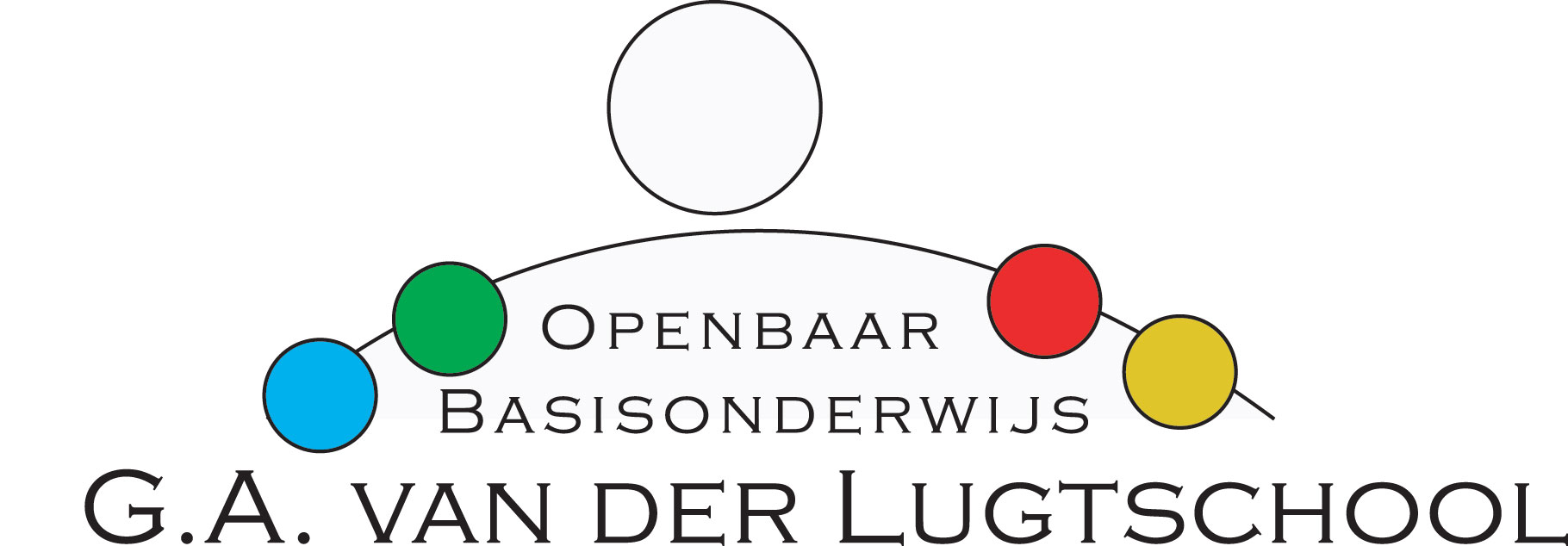 